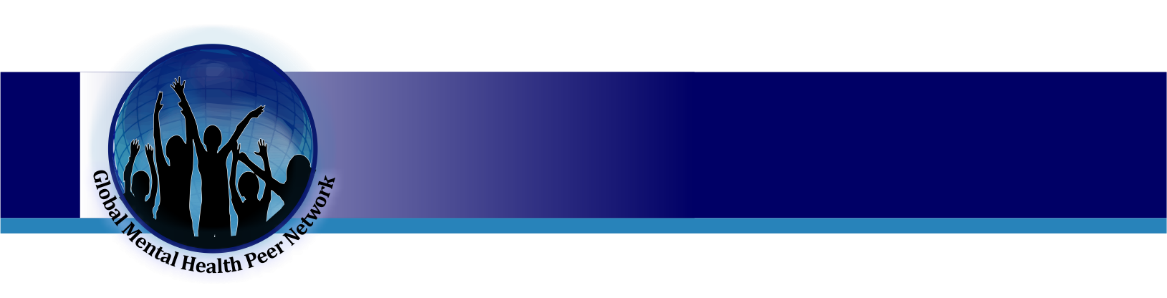 APPLICATION: GMHPN Country Executive Committee*Refer to the GMHPN Executive Committee’s Terms of ReferencePlease indicate your capacity to contribute towards some of the key activities of the GMHPNState your availability and estimate time that you are able to spend on the GMHPN activitiesWrite a motivation as to why you believe that you are suited for the position as a member of the GMHPN Executive Committee representing your countryPlease list any relevant social media or other online (e.g. videos, articles) links that could provide more information about your interests and work in the mental health fieldApplicant Contact InformationTitle:Name & Surname:Date of Birth:Affiliation/ Occupation/ Role in Organisation:Country:City/ Town:Contact Number:Email Address:Website:DeclarationI am a person with lived experienceYESNOI am fluent in the English languageYESNOI am involved in advocacy work at local and/or global levelYESNOI have knowledge of mental health structures at country levelYESNOI have effective means of communication (email and mobile number)YESNOI am passionate and dedicated to the cause of mental health and improving the quality of life of all mental health care usersYESNOI have read through the GMHPN Terms of Reference for the Executive Committee and understand the role and responsibilities involvedYESNOBiographyCapacity to Execute ActivitiesYESNOAttending quarterly online and other scheduled meetings (online and in-person)Respond timeously to any and all communications via email or phoneRepresenting GMHPN at country or global-level engagement platforms, events, and other opportunities, such as conferences and relevant consultation processesCollaborate with stakeholders and partners in implementation of initiativesPromote the GMHPN at all online and public platforms/ eventsRecruit individual lived experience members and organisational membersSubmit monthly feedback on activitiesSourcing of content for website, newsletter, social media and online platformsDisseminate engagement surveys to persons with lived experience and other stakeholdersMotivationSocial Media/ Online Links